Dzień dobry. Prosimy to potraktować jako inspirację do spędzania czasu z dzieckiem. Mamy nadzieję, że skorzystają Państwo z naszych propozycji. Oczywiście w miarę dostępnych przez Państwa przedmiotów i środków dydaktycznych. Wszystkie te zabawy możecie Państwo modyfikować i dostosowywać do swoich potrzeb i możliwości. Może w nich brać udział rodzeństwo dzieci lub wszyscy domownicy. Oprócz tego zachęcamy, by dzieci jak najmniej korzystały z telewizora, komputera, tabletów i telefonów. Niech rysują, kolorują, układają puzzle, układanki, grają w gry planszowe, czytają książeczki, pomagają w obowiązkach domowych.„ Precz zimo zła”Ku-ku, ku-ku!Precz zimo zła!Już bociek leci,cieszą się dzieci.Wiosna, wiosnaidzie przez świat.Ku-ku, ku-ku!Już kwitnie sad!W gałązkach drzewajuż ptaszek śpiewa.Wiosna, wiosnaidzie przez świat.Ku-ku, ku-ku!Już ciepły wiatr.Zatańczmy w koło,bo nam wesoło.Wiosna, wiosnaidzie przez świat.J. Hilchenhttps://www.bing.com/videos/search?q=piosenka+o+wiosnie+dla+dzieci&&view=detail&mid=99F7EAA94F1B94A8F9FE99F7EAA94F1B94A8F9FE&&FORM=VDRVRV
Wiersz do nauczeniaWiosenny czarodziejCzary- mary, fiku- miku,szedł czarodziej po trawniku.Niósł w plecaku fiołki, różea stokrotki gdzie? W kapturze!Rzucał kwiaty gdzie się dało,żeby wszędzie coś pachniało.Koło ławki, koło krzaka,jakie kwiaty? Te z plecaka!W piaskownicy palmy sadził-nawet nieźle sobie radziłno i huśtał na huśtawcerozczochrane dwa dmuchawce.Wyczarował, czary-mary,na kałużach nenufaryaż podwórko zmienił w ślicznymały ogród botaniczny.ZABAWY RUCHOWE„Bocian i żaby„	Zaznaczamy na podłodze miejsce , które będzie wyznaczało miejsce stawu. Na sygnał Dzieci skaczą swobodnie, naśladując żabki (mogą wydawać dźwięki „ kum kum”). Na hasło: Bociek  –dziecko wskakuje na wyznaczone miejsce. Zabawę powtarzamy kilka razy.„ Bocian” 	Maszerujemy unosząc wysoko kolana wypowiadając „kle kle” i klaszcząc w rytmicznie w dłonie z prostymi ramionami.„Pani wiosna”	Dziecko zamienia się w panią wiosnę ( możemy dziecko przebrać) z wcześniej wykonane kwiatuszki rozkłada na dywanie\ podłodze – robi skłon na w wyprostowanych kolanach lub rozkłada na meblach/ szafkach  wspinając się na palcach „ Krasnoludki w ogrodzie” 	Zabawa reagowania na sygnał – gdy rodzic klaszcze w dłonie dzieci -krasnoludki- maszerują w rytm uderzania w dłonie. Gdy rodzic przestaje klaskać dziecko musi natychmiast się zatrzymać. Zabawę powtarzamy kilka razy.ZABAWY RUCHOWO - MATEMATYCZNE„Ktoś pochował kwiaty”		Zabawa polega na schowaniu dziecku kwiatków maksymalnie do 5 szt. w domu/ pokoju. Po znalezieniu kwiatków przeliczacie kwiatki. „ Żabki do pary”	Odnajdywanie par i dopasowywanie	Szukanie różnic miedzy żabkamiZabawa słowna – wylosowanie żabki i omówienie jej wyglądu – np.- „ moja żabka jest zielona, ma czerwona kokardę  i niebieskie oczy”PRACE PLASTYCZNE 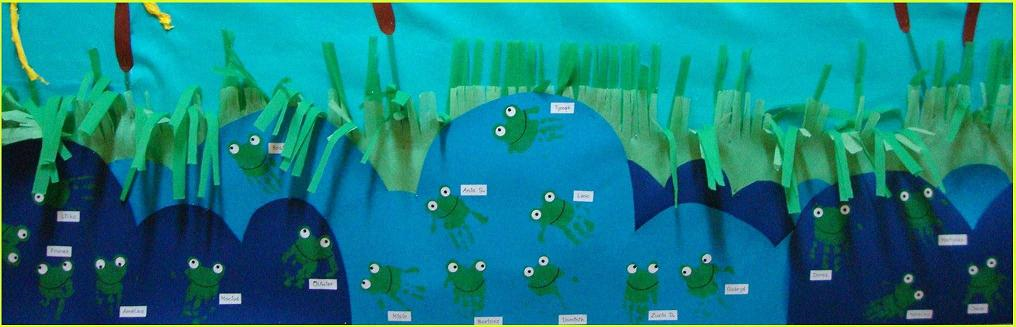 „Żabki”	Potrzebne będą:	Kolorowe karki, farby, marker, kolorowe flamastry. Żabki wykonujemy odbijając pomalowana dłoń na kartkę lub odrysowywujący i wycinamy odrysowaną  dłoń. Ozdabiamy żabki według własnego pomysłu , pamiętając o stworzeniu par żabek do zabawy „żabki do pary”Oczywiście jeżeli tylko dzieci będą chciały można stworzyć żabką staw by miały gdzie pływać .„ Kwiaty” 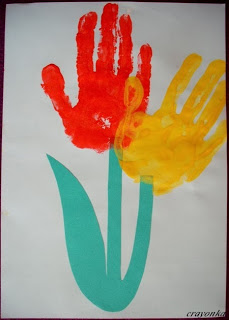 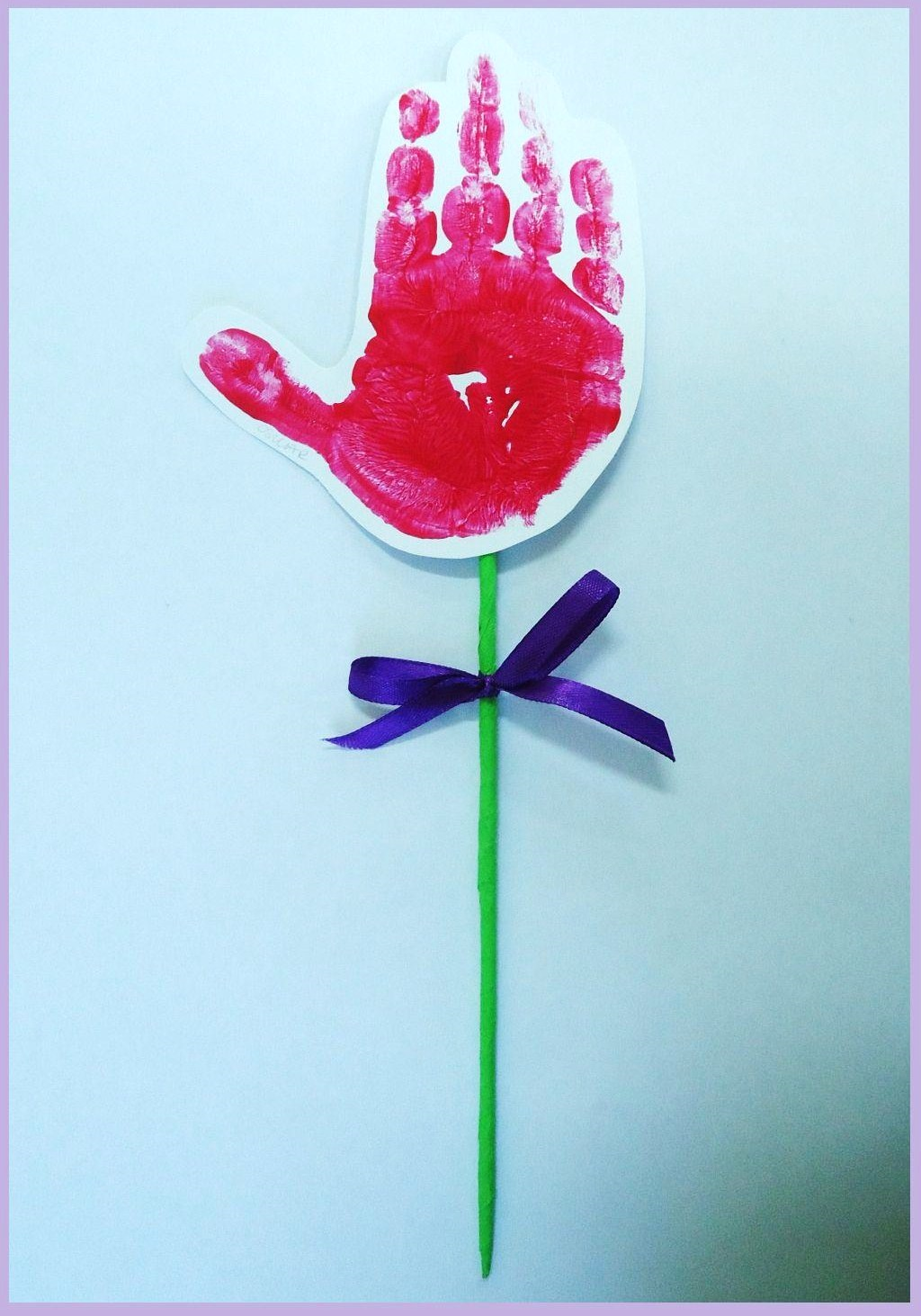 	Potrzebne będą:	Kolorowe farby ,kartki, nożyczki, klej, wykałaczki . Kwiaty wykonujemy po przez odbicie dłoni na kartce, lub odrysowanie i wycięcie ( rodzice wycinają) . Kartkę malujemy zielona farbą, kredkami, na kartce rysujemy linie co 2/3 cm następnie dziecko po linii wycina tworząc łodygi do naszych kwiatków. ( podczas cięcia po linii pilnujemy by dziecko trzymało poprawnie nożyczki). Gotowe kwiatuszki przydadzą nam się do zabawy „Pani wiosna”. Można wykonać  łąkę dla naszych kwiatków.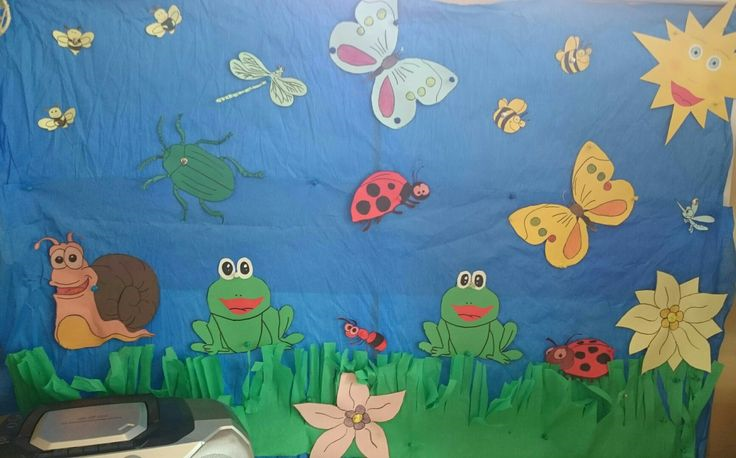 